         Základní škola a mateřská škola Albrechtice nad Orlicí  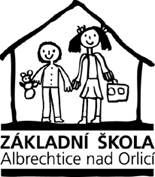                                        1. Máje 48, 517 22 Albrechtice nad Orlicí,  IČ: 75017105                                       tel.: 494 371 694 - ředitelka školy, 494 371 238 vedoucí učitelka MŠ vyhlašuje výběrové řízení na pracovní pozici vedoucí učitelky  mateřské školy Albrechtice nad OrlicíPředpokládaný nástup do zaměstnání: 22. 8. 2016 Pracovní úvazek: 100% Platové zařazení: dle nařízení vlády č. 564/2006 Sb., o platových poměrech zaměstnanců ve veřejných službách a správě, ve znění pozdějších předpisů. Popis pracovní pozice:- pedagogická práce s dětmi ve věku 3-6 let, organizační řízení 3 zaměstnanců, řízenípedagogického procesu v MŠ, tvorba metodických materiálů a vzdělávacích programů-pravidelná komunikace s rodiči a ředitelem školy, plánování činnosti na školní rok,koordinace přípravy předškoláků s učiteli v ZŠ, plánování finančních výdajů a účetníevidence, úzká spolupráce s administrativní pracovnicí školyPožadované předpoklady pro pracovní pozici - organizační a řídící schopnosti, spolehlivost, zodpovědnost- kreativní a aktivní přístup k práci- uživatelská znalost PC- občanská a morální bezúhonnost- znalost českého jazyka, výborné komunikační schopnosti-odborná kvalifikace pro přímou pedagogickou činnost dle § 6 zákona č. 563/2004 Sb. - minimálně 3 roky praxe v oboru - plná způsobilost k právním úkonům - zdravotní způsobilost - hra na klavír- znalost školských předpisů a předpisů k provozu MŠ- znalost anglického jazyka výhodou1. kolo - písemné- koncepce rozvoje MŠ Albrechtice nad Orlicí - max. 3 normostrany- strukturovaný životopisVše zašlete e mailem na adresu  zs.ace@o2active.cz (do předmětu emailu napište výběrové řízeníMŠ ) nejpozději do 15. května  20162. kolo - ústní pohovor - termín bude stanoven po uzavření 1. kola, k ústnímu pohovorubudete pozváni emailem.V Albrechticích nad Orlicí 21. 4. 2016